浙江中一检测研究院股份有限公司职业卫生网上公开信息表单位名称宁波市江北一太钢带厂宁波市江北一太钢带厂宁波市江北一太钢带厂宁波市江北一太钢带厂单位地址宁波市江北区慈城镇新横一路18号联系人联系人苗俊涵项目名称宁波市江北一太钢带厂职业病危害因素定期检测宁波市江北一太钢带厂职业病危害因素定期检测宁波市江北一太钢带厂职业病危害因素定期检测宁波市江北一太钢带厂职业病危害因素定期检测技术服务项目组员名单朱毅东奇、郑刚超朱毅东奇、郑刚超朱毅东奇、郑刚超朱毅东奇、郑刚超现场调查时间2023.02.182023.02.182023.02.182023.02.18现场调查技术人员朱毅东奇、周之桢企业陪同人苗俊涵苗俊涵现场调查图像证明现场采样、检测时间2023.02.272023.02.272023.02.272023.02.27现场采样、检测人员朱毅东奇、郑刚超企业陪同人企业陪同人苗俊涵现场采样、检测图像证明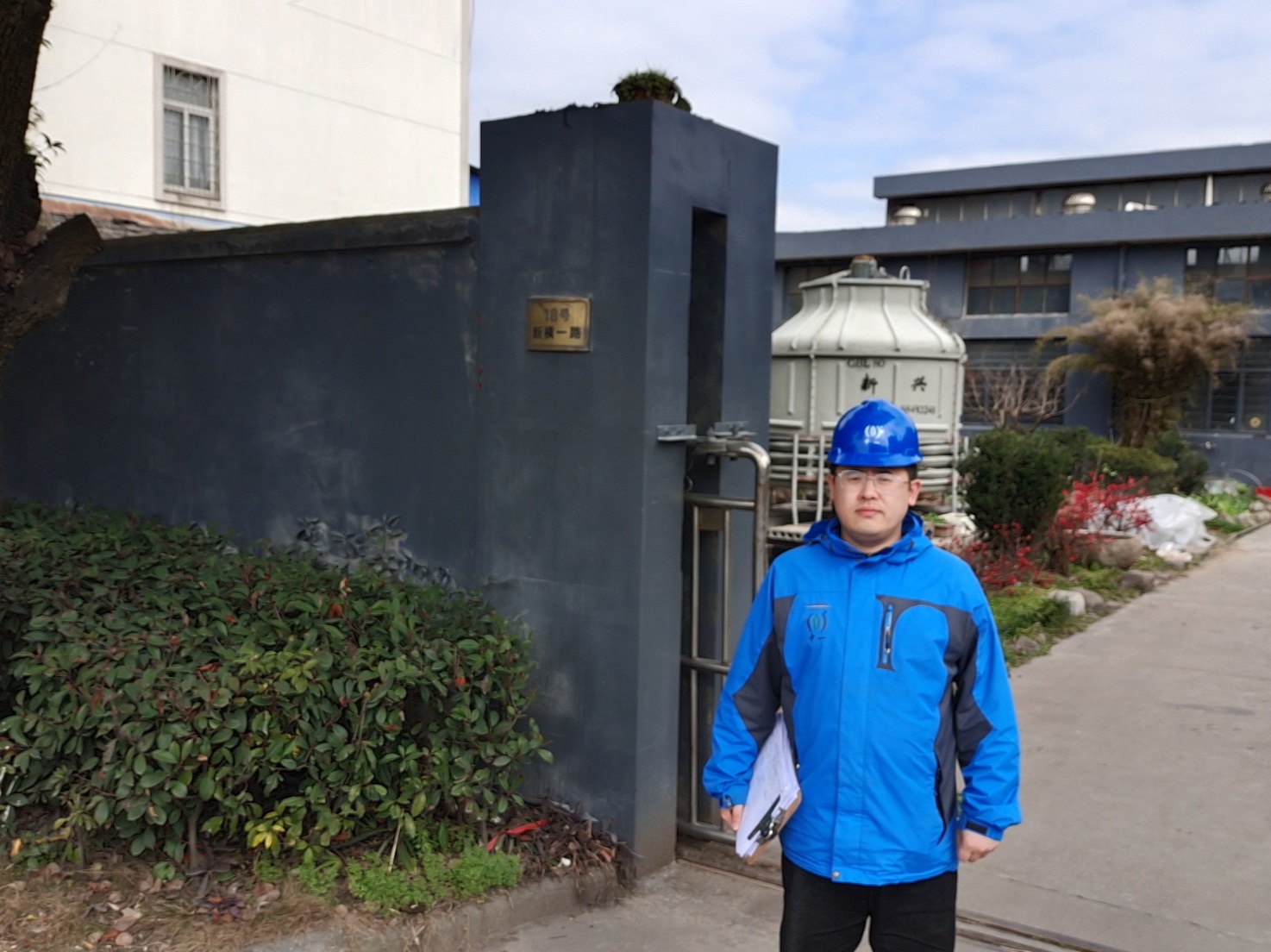 